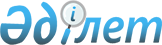 Об утверждении перечня энзоотических болезней животных, профилактика и диагностика которых осуществляется за счет бюджетных средствПостановление акимата области Жетісу от 2 февраля 2023 года № 45. Зарегистрировано Департаментом юстиции области Жетісу 27 февраля 2023 года № 2-19
      В соответствии со статьей 37 Закона Республики Казахстан "О местном государственном управлении и самоуправлении в Республики Казахстан" и с подпунктом 17-3) пункта 1 статьи 10 Закона Республики Казахстан "О ветеринарии" акимат области Жетісу ПОСТАНОВЛЯЕТ:
      1. Утвердить нижеследующий перечень энзоотических болезней животных, профилактика и диагностика которых осуществляется за счет бюджетных средств:
      1) мыт лошадей;
      2) сальмонеллезный аборт лошадей.
      2. Государственному учреждению "Управление ветеринарии области Жетісу" в порядке, установленном законодательством Республики Казахстан обеспечить:
      1) государственную регистрацию настоящего постановления в органах юстиции;
      2) размещения настоящего постановления на интернет-ресурсе акимата области Жетісу после его официального опубликования.
      3. Контроль за исполнением настоящего постановления возложить на курирующего заместителя акима области Жетісу.
      4. Настоящее постановление вводится в действие по истечении десяти календарных дней после дня его первого официального опубликования.
					© 2012. РГП на ПХВ «Институт законодательства и правовой информации Республики Казахстан» Министерства юстиции Республики Казахстан
				
      Аким области Жетысу

Б. Исабаев
